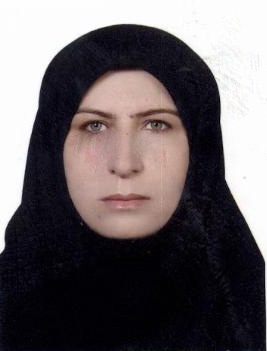 نام و نام خانوادگی: فریده جانانی  سمت: مسئول دفترمدرک تحصیلی: دیپلمشرح وظایف  دریافت کلیه نامه های وارده به مدیریت منابع انسانیمسئول هماهنگی امورات دفتر با نظر مقام مافوق